Schriftelijke vragen 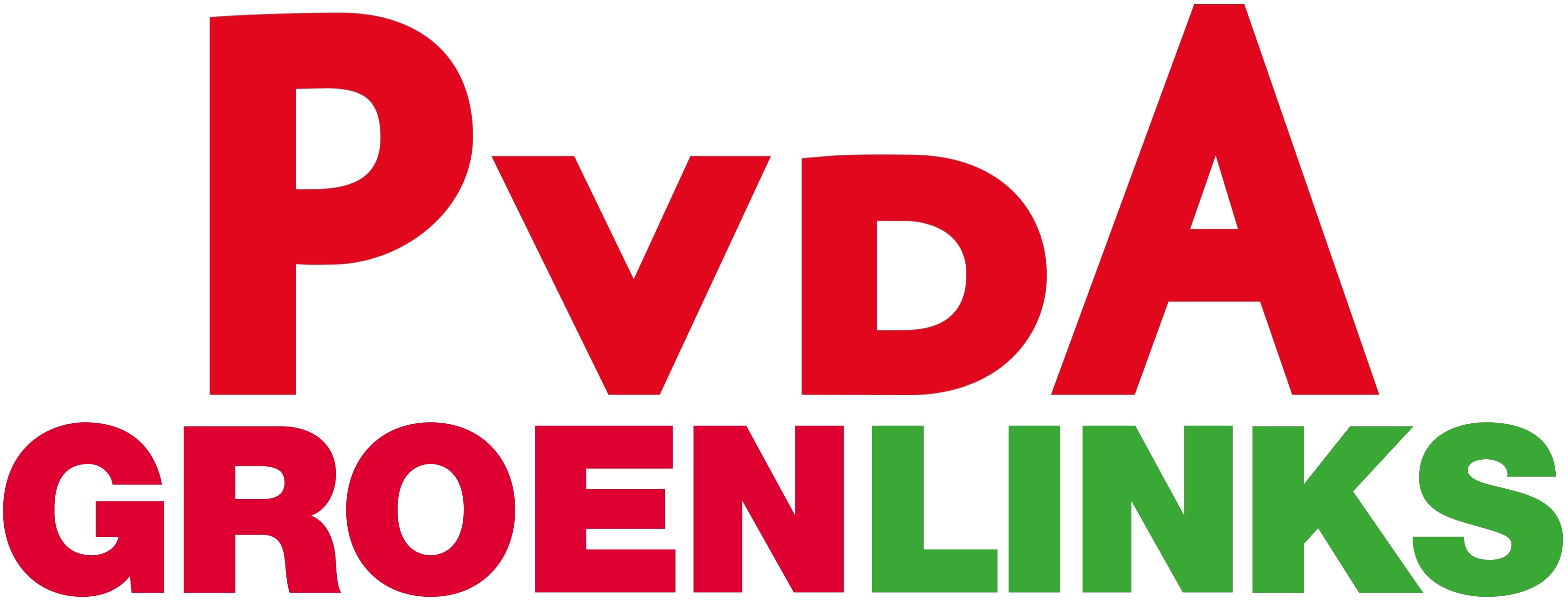 Schriftelijke vragen Discriminatie bij SV ArgonOp vrijdag 22 februari verscheen in het AD een artikel over racistische uitspraken die zijn gedaan door de trainer van SV Argon richting spelers. Naar aanleiding hiervan zijn zeven spelers opgestapt, en niet veel later het hele team. Daarbij lijkt het niet te gaan om een incident, maar heeft de betreffende trainer volgens het artikel vaker dergelijke uitspraken gedaan en was dit voor de betreffende spelers de druppel. De fractie van PvdA/GroenLinks is ontzettend geschrokken van dit nieuws. Het is volstrekt onacceptabel dat dergelijke racistische uitspraken gedaan worden, in het bijzonder bij een sportvereniging en door een trainer, iemand met een voorbeeldfunctie. Iedereen moet zich veilig en thuis kunnen voelen, niet alleen bij een sportclub, maar uberhaupt in De Ronde Venen. Uit de voorlopige reactie van het bestuur van Argon bleek dat men voorlopig genoegen nam met een berisping. Uit een later bericht blijkt dat de club zich nu toch beraadt op verdere stappen. De fractie van PvdA/GroenLinks heeft naar aanleiding van deze berichtgeving de volgende vragen aan het college van Burgemeester en Wethouders:Is uw college bekend met de berichtgeving zoals deze hierboven is geschetst? 
Heeft uw college contact gehad met de betreffende spelers, de trainer en het bestuur van SV Argon over deze situatie? Zo ja, wat is daar uit voort gekomen?
Is uw college met ons van mening dat het volstrekt onacceptabel is wanneer dergelijke racistische uitingen gedaan worden en dat daar adequaat tegen opgetreden moet worden?
Vindt uw college de reactie van het bestuur van Argon passend in een situatie als deze? Op welke wijze gaat uw college hierover in gesprek met Argon?De fractie van PvdA/GroenLinks vraagt het college al tijden voor beleid om te komen tot een inclusieve gemeente en zaken als racisme en discriminatie tegen te gaan. Dit om uitsluiting en discriminatie op basis van huidskleur, geslacht, seksuele oriëntatie, religie, leeftijd of beperking tegen te gaan. Is uw college bereid om beleid te maken voor een inclusieve gemeente? En het onderwerp van racisme en discriminatie in De Ronde Venen op de agenda te zetten, en samen met de (sport-)verenigingen maatregelen te nemen om racisme en discriminatie in de toekomst te voorkomen? En zo voor iedereen een veilige en inclusieve situatie te creeren? En waar racisme en discriminatie zich toch voor doen, afspraken te maken over hoe hier snel en adequaat tegen op te treden? En hierbij bijvoorbeeld het Maatschappelijk Akkoord Onderhuids te betrekken?
Hoe ziet uw college het verdere vervolg voor zich? Wij zien uw spoedige reactie met belangstelling tegemoet. Met vriendelijke groet,	
Pieter Kroon
PvdA/GroenLinks De Ronde Venen